TeacherRachel StaffordClass7th World HistoryDate: Mon., November 23Date:Tues., November 24Date:Wed. November 25Date:Thurs, November 26Date:Fri., November 27StandardTN Core Standards 7.27:  Compare the major features of Shinto, Japan’s indigenous religion, and Japanese Buddhism7.28:  Explain the influence of China and the Korean peninsula upon Japan as Buddhism, Confucianism, and the Chinese writing system were adopted.7.31:  Analyze the rise of a military society in the late twelfth century and the role of the shogun and samurai in that societyTN Core Standards 7.27:  Compare the major features of Shinto, Japan’s indigenous religion, and Japanese Buddhism7.28:  Explain the influence of China and the Korean peninsula upon Japan as Buddhism, Confucianism, and the Chinese writing system were adopted.7.31:  Analyze the rise of a military society in the late twelfth century and the role of the shogun and samurai in that societyHappy Thanksgiving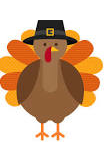 Happy ThanksgivingHappy ThanksgivingObjectiveI can…..Chapter 9Civilizations of Korea, Japan, & SE Asia300-1300sI can analyze the geographic, political, economic, social and religious structures of the civilizations.Chapter 9Civilizations of Korea, Japan, & SE Asia300-1300sI can analyze the geographic, political, economic, social and religious structures of the civilizations.Happy ThanksgivingHappy ThanksgivingHappy ThanksgivingConnections to Prior KnowledgeBell WorkWhy was early society in Japan isolated?Bell WorkWhole class review of major topics from Korea and Early Japan Happy ThanksgivingHappy ThanksgivingHappy ThanksgivingGuiding QuestionsWhy do people form governments?How does geography influence the way people live?How do new ideas change the way people live?What makes a culture unique?Why do people form governments?How does geography influence the way people live?How do new ideas change the way people live?What makes a culture unique?Happy ThanksgivingHappy ThanksgivingHappy ThanksgivingInstructional StrategiesI do…Student Analysis of Chapter 9, Lesson 4Power Point NotesEarly CivilizationsThe Geography of SE AsiaEarly YearsOutside ContactsKingdoms and EmpiresVietnamThe Khmer EmpireThe ThaiThe Malay StatesIslam in SE Asia Happy ThanksgivingHappy ThanksgivingHappy ThanksgivingDifferentiated TasksWe do …Close Read ActivityThe Rise of AngkorSequencing Kingdoms and Empires Happy ThanksgivingHappy ThanksgivingHappy ThanksgivingAssessmentThey do ….8-10 sentence paragraphYou are a Japanese worker under Prince SHotoku’s rule. Write him a persuasive pleas asking him to change his new constitution to give workers more rights.Pair/Share 3-5 sentencesWhat was Prince Shotoku’s main reform in government?Happy ThanksgivingHappy ThanksgivingHappy ThanksgivingHomeworkChapter 9 HW Packet Due DatesLesson 4:  Mon., Nov. 30Chapter 9 HW Packet Due DatesLesson 4:  Mon., Nov. 30Happy ThanksgivingHappy ThanksgivingHappy ThanksgivingClosureExit Slip3: List 3 things you learned today2: Explain 2 ways you contributed to class today1:  identify at least one question you still have.Exit Slip3: List 3 things you learned today2: Explain 2 ways you contributed to class today1:  identify at least one question you still have.Happy ThanksgivingHappy ThanksgivingHappy ThanksgivingResources/MaterialsComputerProjectorStudent text booksInteractive journalsColored pencilsTape/glueTE-online bookComputerProjectorStudent text booksInteractive journalsColored pencilsTape/glueTE-online bookHappy ThanksgivingHappy ThanksgivingHappy ThanksgivingProjected AssessmentsChapter 9 AssessmentsChapter Test (cheat card allowed) Tuesday, Dec. 1- Will include vocabulary analysis in place of a vocabulary quizChapter 9 AssessmentsChapter Test (cheat card allowed) Tuesday, Dec. 1- Will include vocabulary analysis in place of a vocabulary quizHappy ThanksgivingHappy ThanksgivingHappy ThanksgivingAdditional notes/ Upcoming EventsPlease make sure you are reviewing your notes from your interactive notebook each night.Please make sure you are reviewing your notes from your interactive notebook each night.Happy ThanksgivingHappy ThanksgivingHappy Thanksgiving